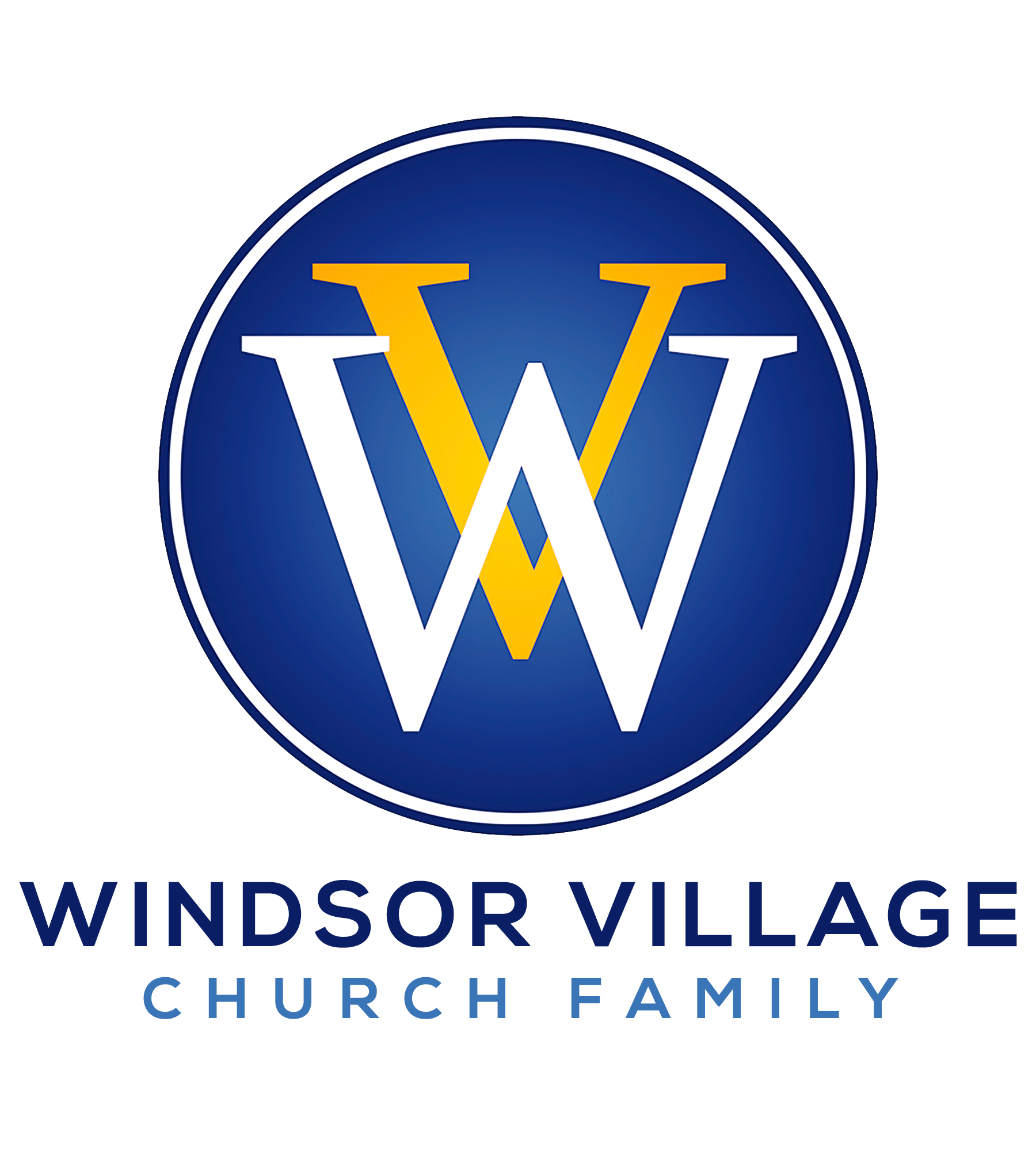 Happy Thanksgiving!  “HOW TO LOVE THE _ _ _ _ OUT OF SOMEBODY!” Luke 15:11-24IntroductionHappy Thanksgiving!   This evening, we will present a reasonably unfamiliar perspective on a very familiar text.  Life is mercurial, sometimes pregnant with intriguing twists and turns.  In this evening’s text, a parable told by Jesus, the younger son of a well-to-do father unexpectedly, unethically and unlawfully bolts his father’s home. 

Tonight’s message focuses on the relational dynamics in this familiar story.  Specifically, we will zero in on two things:  1) how to love the loveable when they are acting unlovely; and 2) how God loves us in spite of ourselves.  Obviously, we can learn a lot about how to love ourselves and how to love others by how The Lord loves us.    Luke 15:11-24Tonight’s Rhema word will provide enlightenment and inspiration regarding family dynamics, personal wholeness and prophetic justice.HOW TO LOVE THE UNLOVELYThe younger son tells his dad: “I wish you were dead.”    v. 12In the spirit of resolute rebellion, the son requests his share of his inheritance (BEFORE his father dies).    v. 12In response to his son’s request, the father could have beaten the son, or worse.  (Exodus 21:17; Deuteronomy 21:18-21)   Also, the father could have disinherited the son.Squandering a father’s assets was viewed as a terrible crime.   vv. 13-14The son’s lifestyle sank to the level of “pigville.”   Pigville associations were viewed very disgustingly by Jesus’ hearers.    v. 15-16The son came to his senses while hanging with the pigs.  Desperation, not remorse, drove the son’s decision to return home.   vv. 17-19Miraculously, the father accepts his formerly rebellious son with unparalleled compassion, forgiveness and joy!  The father showered his son with attention, affection and acceptance shamelessly!    vv. 20-24WHAT YOU CAN LEARN WHILE YOU ARE “STUCK OUT”A. How low is the bottom?
B. Who are your friends?
C. What will you do?HOW DID WE GET HERE?A. The power exceeds the authority.
B. What did you do (at that age)?
C. Who were you (at that age)?
D. Why did you do what you did when you did it (at that age)?E. Why were you who you were (at that age)?F. What is your real fear?HOW DO YOU GET BACK HOME?Humility: The father ran to greet his son. Protection: The father hugged his son.Blessing: The father kissed his son.Acceptance: The father gave his son one of the best robes.Sonship: The father gave his son a ring.Victory: The father gave his son sandals.Celebration: The father threw his son a party.  Source: TO BE ANNOUNCED